  SSMS Bobcat Calendar ~ Week of June 5, 2023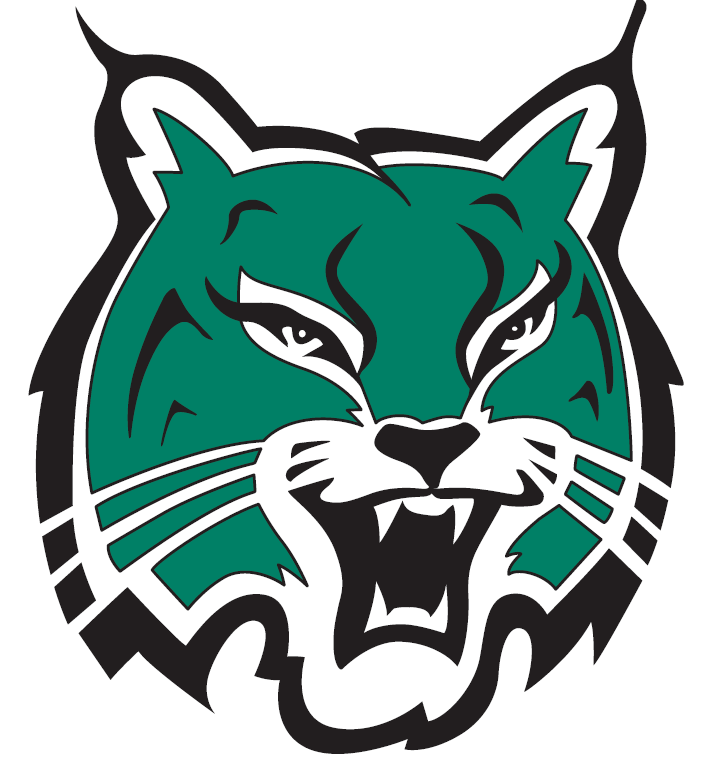 Monday,June 5June ASAP begins (2 weeks) Track & Field practice, 3:15 @ SSHS (weather permitting) Baseball practice: 3:30Rugby home game @ 4:30Softball practice: A & B teams, 6:00 – 8:00, SSHSTuesday,June 6Grade 6 student forum, block 1, cafeteriaGSA (lunchtime, Ms. Stinson’s room)Student Council meeting (lunchtime, Mr. McGinn’s room)PSSC and Home & School Meeting, 5:30 (Library)Bobcat Boutique: 4:00 – 6:00Wednesday,June 7ASD-S Middle level track meet (Saint John Canada Games Track)Baseball game in NarraguagusSoftball: A team home game vs. SDC @ 5:30; B team practice, 6:00 – 8:00 – field TBDThursday,June 8Grade 7 student forum, block 1, cafeteriaStudent Council meeting (lunchtime, Mr. McGinn’s room)Baseball game in EastportSoftball games: B team @ SSHS, 5:00 vs. RPS; A team vs. SDC, location TBDFriday,June 9 Friday Theme Day: Pattern Day (Wear your favourite patterns – stripes, plaid etc.)Grade 8 students to tour SSHS (8:35 – 10:45 )Softball: Tentative B game in Eastport, 5:00WeekendSoftball provincials in Sussex 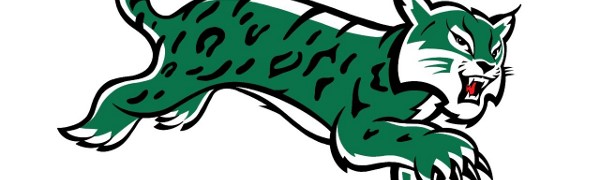 Week of June 5Your one stop spot for all things SSMS!